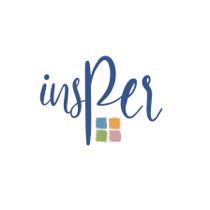 ACORD D’ATENCIO AL PACIENTDades del curs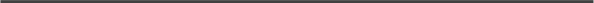 Nom:   MAP-capacitació profesional	Organització: INSPER, Instituto de la Persona Lloc:  Aula Formació VIDARIADades personalsNom:                                                                           Cognoms: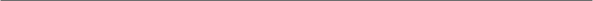 DNI/NIF:                                                                     Data de naixement:Adreça domicili:Municipi:                                                                    Codi Postal:Adreça electrònica: Telèfon de contacte:Insper i Vidaria  atendràn a la persona sotasignant com a pacient en 6 sessions de 1:30 minuts de duració dintre la práctica del curs MAP referenciat. Aquestes sessions estarán supervisades per un tutor i un alumne del curs. El pacient rebrà desprès d’aquestes 6 sessions un dossiers de devolució. Les seves dades personals es tractaran com a confidencials d’acord amb la LOPD. El pacient es compromet a assistir a les sessions en les hores i dades acordadesLlegit i conforme    Signatura participantBarcelona, a	de	de 20De conformitat amb el que estableix l’article 5 de la Llei Orgànica 15/1999 de 13 de desembre de Protecció de Dades de Caràcter Personal, informem que les vostres dades estan incloses en un fitxer informàtic, sota la propietat de INSPER. En qualsevol moment podreu exercitar el dret d’accés, rectificació, cancel·lació i oposició adreçant-vos a: INSPER, Institut Superior de la Persona, a Via Augusta, 237, 08021 Barcelona; o a l’adreça de correu electrònic info@ispersona.comINSPER, Instituto de la persona  amb CIF G-55315436 Inscrita en el Registre Nacional d’Associacions 615427